         КАРАР                                                      РЕШЕНИЕ03 март 2023  й.			           № 63-6                           03 марта 2023  г.Об участии сельского поселения Иликовский сельсовет муниципального района Благовещенский район Республики Башкортостан в конкурсном отборе проектов развития общественной инфраструктуры, основанных на местных инициативахВ соответствии с Федеральным законом от 06.10.2003 года №131-ФЗ «Об общих принципах организации местного самоуправления в Российской Федерации», на основании Постановления Правительства Республики Башкортостан №168 от 19 апреля 2017 года  «О реализации на территории Республики Башкортостан проектов развития общественной инфраструктуры, основанных на местных инициативах»,  Совет сельского поселения Иликовский сельсовет муниципального района Благовещенский район Республики Башкортостан РЕШИЛ:Сельскому поселению Иликовский сельсовет муниципального района Благовещенский район Республики Башкортостан принять участие в конкурсном отборе проектов развития общественной инфраструктуры, основанных на местных инициативах на территории Республики Башкортостан.Рекомендовать Администрации сельского поселения Иликовский сельсовет муниципального района Благовещенский район Республики Башкортостан при поддержке депутатов Совета сельского поселения Иликовский сельсовет муниципального района Благовещенский район Республики Башкортостан организовать работу по подготовке документов к конкурсному отбору проектов развития общественной инфраструктуры, основанных на местных инициативах в 2023 году.Настоящее решение разместить на официальном сайте администрации сельского поселения Иликовский сельсовет муниципального района Благовещенский район республики Башкортостан в информационно-телекоммуникационной сети Интернет. 3. Контроль за исполнением настоящего решения оставляю за собой. 

Глава сельского поселения                                                          Д.З.БатршинАУЫЛ  БИЛӘМӘҺЕ ХАКИМИӘТЕИЛЕК АУЫЛ СОВЕТЫМУНИЦИПАЛЬ РАЙОНЫНЫҢБЛАГОВЕЩЕН РАЙОНЫБАШКОРТОСТАН РЕСПУБЛИКАhЫ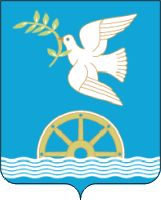 СОВЕТ  СЕЛЬСКОГО ПОСЕЛЕНИЯ ИЛИКОВСКИЙ СЕЛЬСОВЕТ МУНИЦИПАЛЬНОГО РАЙОНА БЛАГОВЕЩЕНСКИЙ РАЙОН РЕСПУБЛИКИБАШКОРТОСТАН